Тема: Дифференциальное исчисление17.09.22Написать конспект.Определение:   - аналитический смысл производной функцииФизический смысл V,s,tгеометрический смыслtg,α – угол наклона касательной к положительному направлению оси хДифференцирование – нахождение производной функции    Применение производной функции:Исследование функции:Т.1 на интервале (а;в) на (а;в) – возрастает;Т.2  на интервале (а;в) на (а;в) – убывает;Опр. Точки из области определения, в которых  производная равна нулю или не существуют,  называются критическими точками. Т.3 если при переходе через критическую точку производная меняет знак с «-» на «+», то эта критическая точка будет максимальной (максимум)Т.4 если при переходе через критическую точку производная меняет знак с «+» на «-», то эта критическая точка будет минимальной (минимум)Опр. Производная от первой производной называется второй производной.Т.5 на интервале (а;в) на (а;в) выпукла  внизТ.6  на интервале (а;в) на (а;в) выпукла  вверхТ.7 если при переходе через критическую точку вторая производная меняем знак, то эта критическая точка будет точкой перегиба.Правило нахождения наибольшего и наименьшего значения функции f(x) на интервале (а;в): найти производную функцию; найти критические точки первой производной; найти значения функции на концах отрезка и в критических точках, принадлежащих данному отрезку; из полученных значений выбрать наибольшее и наименьшее.Д/З: продифференцировать: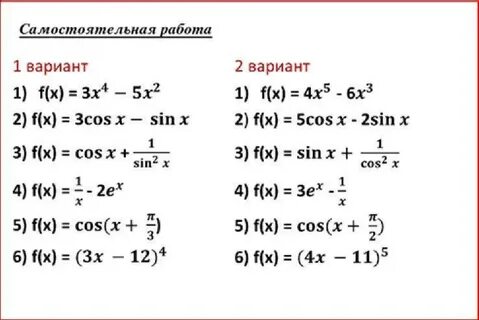 Правила дифференцированияФормулы дифференцирования1.(f(x)2.(3.4.